И т 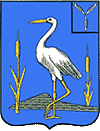 АДМИНИСТРАЦИЯ БОЛЬШЕКАРАЙСКОГО МУНИЦИПАЛЬНОГО ОБРАЗОВАНИЯ РОМАНОВСКОГОМУНИЦИПАЛЬНОГО РАЙОНА САРАТОВСКОЙ ОБЛАСТИ	Распоряжение	№  21/1 -р24   августа 2021 годас.Большой КарайО   подготовке    жилищно  –   коммунального  итопливно     -      энергетического      комплексов,  объектов социальной сферы Большекарайскогомуниципального    образования       к    работе    восенне-зимний  период  2021 – 2022 годов                  В целях своевременной подготовки и повышения качества работы жилищно-коммунального, топливно-энергетического комплексов, объектов социальной сферы Большекарайского муниципального образования в осенне-зимний период 2021-2022  годов :          1. Создать комиссию по оценке готовности котельных к работе в осенне-зимний период 2021-2022 годов согласно приложения№1.          2. Разработать план-график  подготовки объектов  жилищно-коммунального и топливно-энергетического комплексов, социальной сферы к работе в осенне-зимний период  2021-2021 годов согласно приложения № 2.        3. Оказывать содействие по заключению  договоров на техническое обслуживание  внутридомового газового оборудования населения со специализированными организациями.        4.Признать утратившим силу распоряжение администрации Большекарайского муниципального образования  от 24.08.2020 года № 19-р « О подготовке  жилищно-коммунального и топливно –энергетического комплексов социальной сферы Большекарайского муниципального образования к работе в осенне-зимний период 2020-2021 годов».      5.Контроль за исполнением настоящего распоряжения оставляю за собой.Глава Большекарайскогомуниципального образования                                    Н.В.СоловьеваПриложение № 1 к распоряжениюадминистрации Большекарайскогомуниципального образованияот 24.08.2021г. № 21/1  -рСОСТАВкомиссии по оценке готовности котельных к работе восенне-зимний период 2020-2021 годов.Приложение № 2 к распоряжениюадминистрации Большекарайскогомуниципального образованияот 24.08.2021г. №21/1-рПЛАН – ГРАФИКподготовки объектов жилищно-коммунального и топливно-энергетического комплекса, социальной сферы к работе в осенне-зимний период 2021-2022 годов. №п/пФамилия,имя,отчествоДолжностьПримечание1.Соловьева Надежда ВикторвнаГлава Большекарайского МОПредседатель комиссии2.Саяпина Юлия АлександровнаСпециалист 1 категории администрации Большекарайского МОЧлен комиссии3.Коротков Юрий ВикторовичВодитель  администрации Большекарайского МОЧлен комиссии№п/пНаименованиеПланв том числе по срокам:в том числе по срокам:в том числе по срокам:в том числе по срокам:в том числе по срокам:в том числе по срокам:№п/пНаименованиеПлан26.0827.0828.0729.0830.0831.081234567891.Подготовка объектов  водоснабжения и водоотведения1.Подготовка объектов  водоснабжения и водоотведения1.Подготовка объектов  водоснабжения и водоотведения1.Подготовка объектов  водоснабжения и водоотведения1.Подготовка объектов  водоснабжения и водоотведения1.Подготовка объектов  водоснабжения и водоотведения1.Подготовка объектов  водоснабжения и водоотведения1.Подготовка объектов  водоснабжения и водоотведения1.Подготовка объектов  водоснабжения и водоотведенияводопроводные сети, км53,712,617,15,77,910,4,53,7Всего:53,712,617,15,77,910,453,7Канализационные сети, кмВсего:Объекты ( очистные сооружения и др.), ед.Всего:2.Подготовка объекта социальной сферы2.Подготовка объекта социальной сферы2.Подготовка объекта социальной сферы2.Подготовка объекта социальной сферы2.Подготовка объекта социальной сферы2.Подготовка объекта социальной сферы2.Подготовка объекта социальной сферы2.Подготовка объекта социальной сферы2.Подготовка объекта социальной сферыздравоохранение11Всего:11образование22Всего:22социальной защиты--Всего:--культуры11Всего:11др. ведомства соц. сф.11Всего:11